ARIELLE A. GUSTAVE160-31 121st Ave Jamaica, NY 11434 | Arielle.gustave@mail.citytech.cuny.edu | (917) 246-0471April 2021To Whom It May Concern:Hello, my name is Arielle A. Gustave. I am a future Bachelor of Science Spring 2021 graduate of New York City College of Technology. My major is Business and Technology of Fashion with a concentration in Global Fashion. I am writing this letter to highlight my interest in the event coordinator position at Saks 5th Ave in New York. I am looking to leverage my volunteer and luxury coordinating experience toward a position within an industry I truly care about: event planning. Recently, I completed an internship with Louis Vuitton, where I worked as a client advisor and operations intern. In this position, I worked on pre and post event communication, owned creating waitlists for new collections, and was support for the team. I believe that this internship allowed me to see the day-to-day coordinating and communication that take place in house. This past semester I took a Marketing – Entrepreneurship course that I feel will be helpful if offered this position. It allowed me to learn the business side of fashion from leading to managing budgets and tracking sales. I also understand that COVID-19 has heightened the importance of communications internally and externally. With my recent internship being in-person and managing virtual events, I believe I would be able to handle this position and all tasks given. My skill sets include excel, PowerPoint, google suite, managing events, organization, public relations and story writing, event planning, social media, and more. These skills will allow me to be a great asset to the company. As I will not only bring my skill set, but my passion to learn, ability to multitask and work under pressure in a fast-paced environment.It is important that from this position, I am able to develop new skills and network for a senior level event coordinating or special events job. I would like to ultimately be a head event planner, teach event planning and crisis communications course, and open my own nonprofit. This position is a great opportunity for me to develop new skill sets and enhance the skill sets I already have so that I will be able to accomplish my goals down the line.I have enclosed my resume for review. Determined by the understanding of the responsibilities expected of me, in addition to my previous internship experience and related coursework, I believe that I am more than qualified for the position. I look forward to speaking and meeting with whom this letter may concern and other members of the company. If you have any further questions or concerns, please do not hesitate to contact me via phone at (917) 246-0471 or email at arielle.gustave@mail.citytech.cuny.edu.Sincerely, Arielle A. GustaveJob Listing: 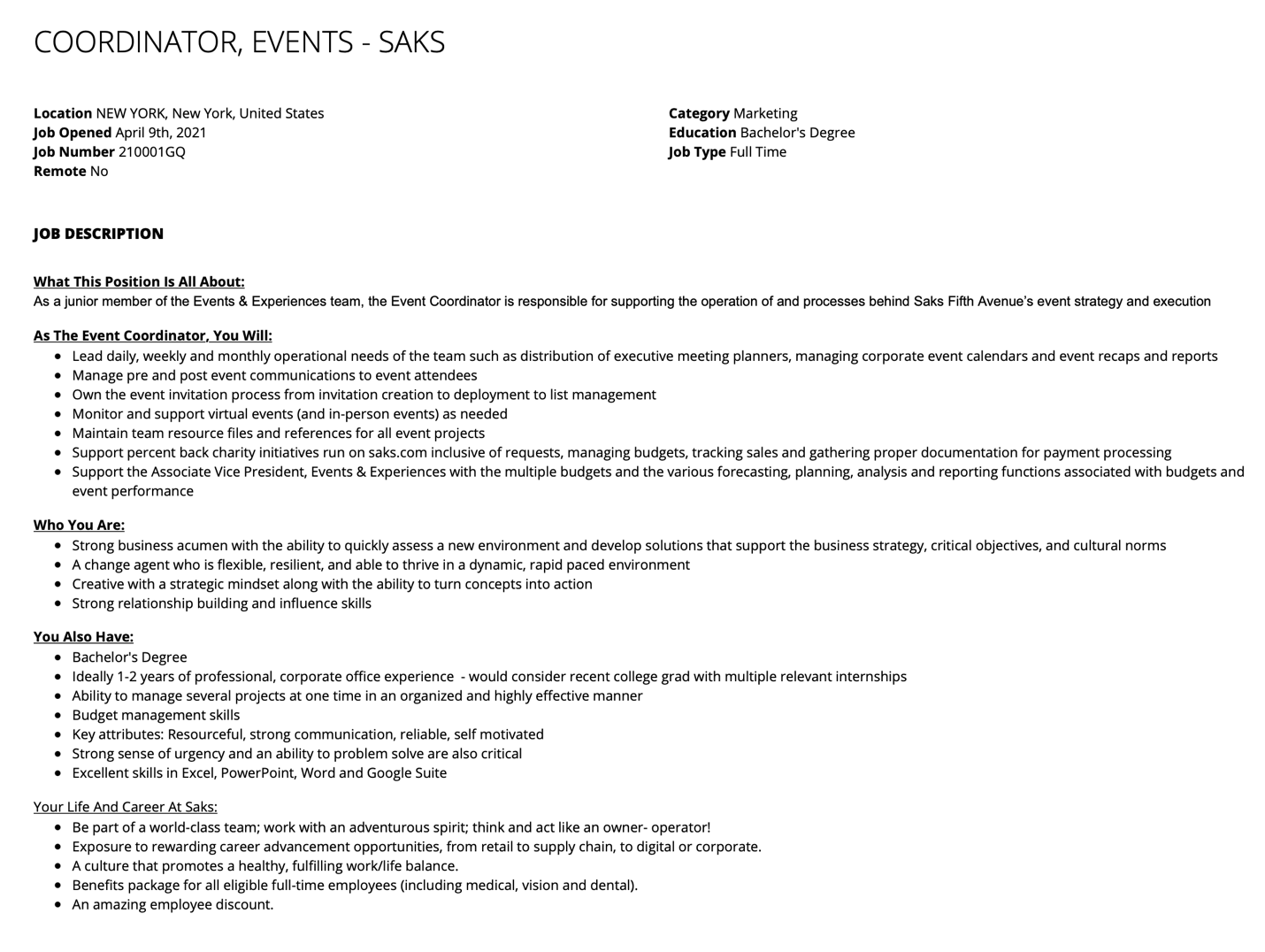 ARIELLE A. GUSTAVE160-31 121st Ave Jamaica, New York 11434ariellealethea@gmail.com | (917) 246-0471 | https://www.linkedin.com/in/arielle-gustave/ACADEMIC/PROFESSIONAL BACKGROUND:Degree		Year		University					MajorB.S.		2021	New York City College of Technology	Business & Technology ofMagna Cum Laude			Fashion									Module: Global FashionCont. Edu	2019		Prince Georges Community College		Business Cont. Edu	2018		Howard University				Public RelationsCont. Edu	2016	    Rockland County Community College	Communications in MediaDiploma	2015		Middletown High School			Communications	HONORS AND AWARDS:2021		Spring Semester, New York City College of Technology, Magna Cum Laude2020		Spring Semester, New York City College of Technology, Dean’s ListRELEVANT PROFESSIONAL EXPERIENCE:Louis Vuitton – Saks 5th Ave, NY	Hybrid Support (Seasonal)		Nov. 2020 – May 2021Appointments: In-person and virtually connect with clients to show new product  Online Processing: Processing online orders to send to customer  Customer service: Providing exquisite customer service to every customer that comes in Nordstrom – New York, NY	Logistics Assistant (Seasonal)     Sept. 2019 – Jan.2020Delivery: 1) consolidate, quality check, and use system to pack and ship packages to consumers   2) track and locate packages for consumersFulfillment: Pick items that are in store to fulfill online orders or buy online pick up in store orders Apple – Arlington, VA		Product Zone Specialist     	 March 2019 – August 2019Specialist: creating promoters, executing Apple Steps of Service, contributing to the Business team  Runner: bringing product to product zone members, genius bar members, and/or customers; restocking  Counter: scanning product that need to be counted for inventory purposes  Visuals: Cabling and standardizing product; changing floor sets of Apple and 3rd party products Louis Vuitton – McLean, VA	Hybrid Support (Seasonal)		Nov. 2018 – Dec. 2018Shipment: Unpacking and stocking new merchandise  Online Processing: Processing online orders to send to customer  Customer service: Providing exquisite customer service to every customer that comes in DSW – Hyattsville, MD			 Sales Associate		May 2018 – Oct. 2018Shipment: Unpacking and stocking new merchandise  Online Processing: Processing online orders to send to customer  Customer service: Providing exquisite customer service to every customer that comes inJ. Crew Men’s Shop – Washington, DC		Stylist		     Sept. 2017 – March 2018Reinforcing Clientele: Connects with customers by asking open-ended questions to assess customer needs  Wardrobe Assistant: Prepare a wardrobe for customers while providing noble customer service  Merchandising: Unpacking and stocking new shipment while familiarizing myself with the new product Best Buy – Middletown, NY 		Customer Service 	     Sept. 2015 – August 2016	Customer service: Providing exquisite customer service to every customer that comes in Product Knowledge: answering all questions about what is new in the store and all products/services we sellCash Handling: Provide friendly, fast, and accurate processing for all customer transactions lanes INTERNSHIP:Howard University – Washington, DC   Men’s Basketball Manager   Sept. 2016 – May 2019Practice: set up drills before practice start, distribute practice gear, ensure players are hydrated Away/Home Game: set up for pregame meal, distribute game gear, ensure players are hydrated, prepare bench for players and coaches, distribute stat sheets to coachesClerical: create expense reports using Concur, create month calendars on paper and on team app135th Street Agency – Washington, DC		Intern				March 2017Production: Assisted with the construction and execution of the screening for FOX’s show Shots Fired in the Newseum  Hosts: Manage and escort reserved seats for FOX VIP guests and celebrity guest Interviewer: Interviewed audience members and stars of the showHU Fashion Show – Washington, DC    Positive Energy Coord.      March 2017 & Oct. 2018Stylist: style models for their looks before they walkModel Hosts: get to know models to make sure they had everything needed to walkSupervisor: overseen each department to make sure they were running smoothlyFYI Brand Group – New York, NY     Public Relations Intern        May 2017 – August 2018Research: Media kits, gaining contacts, creating excel documents with contact listPress: Creating press clippings for clients Social Media: Curating Instagram post and captions for business page OTHER WORK EXPERIENCE:FoodKick – Brooklyn, NY			Inbound Shopper 	   April 2020 to August 2020Delivery: consolidate, quality check, and use system to pack consumers ordersFulfillment: Pick items that are in warehouse to fulfill online orderWORKSHOPS for PROFESSIONAL DEVELOPMENT:Attended, Professional Development Orientation, City University of New York College of Technology, ZOOM Registration Link, Monday, March 8th, 2021, 3:30pm – 4:30pmAttended, Cushman and Wakefield Career Informational, City University of New York College of Technology, Microsoft Teams meeting Link, Friday, March 19th, 2021, 1pm – 2pm Attended, Wix – Build Your Online Presence – Portfolio Webinar, City University of New York College of Technology, ZOOM Registration Link, Thursday, March 25th, 2021, 5pm – 6pm Attended, COOP Careers Information Session, City University of New York College of Technology, ZOOM Registration Link, Friday, April 2nd, 2021, 11am – 12:45pm Attended, COOP Careers – Intro to Digital Careers, City University of New York College of Technology, ZOOM Registration Link, Friday, April 22nd, 2021, 5pm – 6pmAttended, COOP Careers – Effective Communication, City University of New York College of Technology, ZOOM Registration Link, Thursday, May 6th, 2021, 5pm – 6pmSOCIAL MEDIA & TECHNOLOGY SKILLS:Instagram			Microsoft OfficeFacebook			Google DriveLinkedIn			iWork